Peru - 2020Mountain Lodges of Peru - Trilha Salkantay7 dias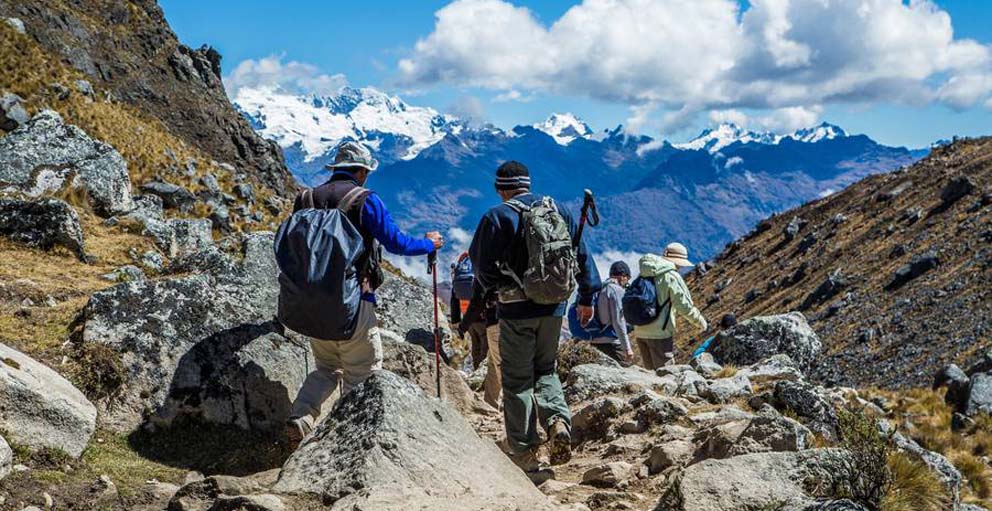 No programa Machu Picchu Lodge to Lodge Trek, é possível percorrer os caminhos dos incas na montanhas andinas com a vantagem de que, ao final de cada jornada, há um lodge charmoso e confortável para recebê-lo. A aventura é apoiada por guias experientes no trajeto de Cusco até a cidade sagrada dos incas, em um caminho repleto de visuais incríveis - como o pico de Salkantay, com 6.270 metros de altitude - e resquícios da história desse povo sábio e misterioso dizimado após a ocupação espanhola.1º dia - Cusco -Soraypampa (3.869 mts)Pela manhã, traslado em veículo privativo da Mountain Travel of Peru, acompanhado por guia especializado, com destino a Soraypampa. Durante o percurso, visita às ruínas incas de Tarawasi, perto da cidade de Limatambo (aprox. 1h50 de Cusco). Logo após, passagem pelo vilarejo de Mollepata, com breve parada para um “coffee break”, seguindo através de uma sinuosa estrada nas montanhas (aprox.30 min), para chegar a Marcoccasa. Neste ponto, inicia-se o trekking, opcional, de aproximadamente 6hs de duraçãopara Soraypampa, numa antiga rota chamada de "Camino Real". Chegada e recepção no hotel. Hospedagem por 2 noites, com todas as refeições.Nível de caminhada: moderado2º dia - Soraypampa (3.869mts)Pela manhã bem cedo, caminhada opcional de meio dia, para conhecer o Lago Humantay, cujas águas provém dos glaciares do Mt. Humantay. Retorno ao lodge e almoço. À tarde, possibilidade de nadar nas águas glaciares ou usufruir das atividades que o hotel oferece.Nível de caminhada: moderado a desafiador3º dia - Soraypampa -Huayraccmachay(3.906 mts)Após café da manhã, trekking de aproximadamente 4 a 6 hs de duração, com passagem pelo vale do Rio Branco, circulando o Pico Humantay e cruzando até Salkantay, até chegar ao ponto mais alto da caminhada - 4.638 mts. Durante a caminhada, parada para avistar os picos nevados da Cordilheira de Vilcabamba Range, na face sul de Salkantay. Será possível observar os condores andinos, frequentemente vistos na região. Continuação com a descida até o lodge. Chegada ao entardecer.Hospedagem por 1 noite, com todas as refeições.Nível de caminhada: desafiador4º dia – Huayraccmachay - Colpapampa(2.870mts)Café da manhã e início da caminhadadescendo em direção ao Rio Salkantay, através de um belo cenário. Chegada ao lodge. No almoço será servido uma tradicional refeição peruana - “Pachamanca”, comida feita em rochas. Tarde livre para usufruir das atividades que o lodge oferece.Hospedagem por 1 noite, com todas as refeições.Nível de caminhada: fácil a moderado 5º dia - Colpapampa- Lucmabamba (2.135 mts)Após café da manhã, saída rumo ao Rio do Vale de Santa Teresa, atravessando áreas rurais populosas e onde se degusta um dos melhores cafés orgânicos do mundo. Parada às margens do rio para um almoço tipo picnic. Saída em transfer até o início da “Trilha Inca Llactapata”. Subida de aproximadamente 30 min. com destino ao lodge. Chegada a tempo de conhecer a pequena vila de Lucmabambaantes do check-in. Hospedagem por 1 noite, com todas as refeições.Nível de caminhada: moderado a desafiador6º dia - Lucmabamba - Aguas Calientes(1.900mts)Café da manhã no lodge e trekking de aprox. 2h30 através de Llactapata - 2.700 mts, onde deste ponto, se poderá observar um distante, mas espetacular panorama de Machu Picchu. Após uma breve visita às ruínas de Llactapata, recentemente restauradas, almoço em local com visão privilegiada de Machu Picchu. Continuação da caminhada com descidaaté o Rio Aobamba através de exuberantes florestas de bambu e plantações de café. Em seguida, embarque em trem para seguir viagem com destino a Aguas Calientes. Chegada e recepção no hotel. Hospedagem por 1 noite, com todas as refeições.Nível de caminhada: moderado a desafiador7º dia - Machu Picchu - CuscoAo amanhecer, saída em ônibus para visitar uma das maravilhas do mundo: a cidadela de Machu Picchu e suasruínas. Regresso a Aguas Calientes para almoço e logo após, embarque emtremcom destino a Ollantaytambo - aprox. 1h30 e traslado privativo à cidade de Cusco. Preço do roteiro terrestre, por pessoa, em US$Valores informativos sujeitos a disponibilidade e alteração de valores até a confirmação. Preços finais somente serão confirmados na efetivação da reserva. Não são válidos para períodos de feiras, feriados, Natal e Reveillon, estando  sujeitos a políticas e condições diferenciadas.*Importante: é altamente recomendável chegar a Cusco com 1 ou 2 dias de antecedência do início do programa. * A noite em Aguas Calientes será oferecida pelo Mountain Lodges of Peru em hotel de categoria primeira, e somente será confirmado no ato da reserva.O roteiro inclui:2 noites em Soraypampa1 noite em Huayraccmachay1 noite em Colpapampa1 noite em Lucmabamba1 noite em Aguas CalientesCafé da manhã diárioTodas as refeições nos lodges, exceto jantar no 1º e último dia do programaÁgua filtrada, chá, café, suco e refrigerante em todos os lodges - exceto as alcoólicas e água em garrafaEm Aguas Calientes, somente chá e água filtrada.Passagens de trem em Aguas CalientesIngresso às ruínas de Machu PicchuTransporte de bagagens durante os trekkingsPasseios mencionados no roteiro com assistência de guia em idioma inglêsTraslados O roteiro não inclui:	Passagem aéreaDespesa com documentos e vistosDespesas de caráter pessoal, gorjetas, telefonemas, etcQualquer item que não esteja mencionado no programaDocumentação necessária para portadores de passaporte brasileiro:Passaporte: com validade mínima de 6 meses da data embarque, ou carteira de identidade em bom estado de conservação (a apresentação do passaporte é necessário para descontos de IGV)Visto: não é necessário visto para o PeruVacina: é necessário o Certificado Internacional de Vacina contra Febre AmarelaValores em dólares americanos por pessoa, sujeitos à disponibilidade e alteração sem aviso prévio.                                                                                                                                                                                                                                         17/01/2020 CIDADEHOTEL  ACOMODAÇÃONOITESSoraypampaSalkantay LodgeMLP *2HuayraccmachayWayra LodgeMLP *1ColpapampaColpa LodgeMLP *1LucmabambaLucma LodgeMLP *1Aguas Calientesa/c MLP *Superior1Validade1 a 31 mar 20201 nov a 14 dez 20201 abr a 31 out 2015 a 31 dez 2020Apto Duplo  US$ 2.990US$ 3.990